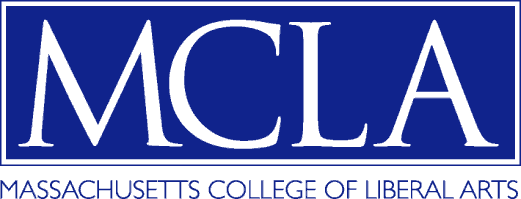 Title III Project Proposal & Activity Request for FundingTitle III Project Title:  Faculty or Staff Member(s):  Project Abstract:	Provide a brief description.			Title III Project Director will post approved/funded projects on theMCLA Title III Website @ http://www.mcla.edu/Academics/academicaffairs/title-iii/indexProject Narrative:  Statement of activity; should not exceed 800 wordsWho will be responsible, who will participate, and who will be impactedHow activity relates to Title III goalsSpecific outcomes and how they will be measuredActivity Timetable:An estimated timeline for completion of activities Assessment Plan:    How will you assess how your activity met your project’s outcomes?Timing of your assessment planItemized Budget:  Detailed, itemized estimate of total project/activity expenses.  Costs must meet Federal grant award allowable cost criteria (2 Code of Federal Regulations (CFR) 200).